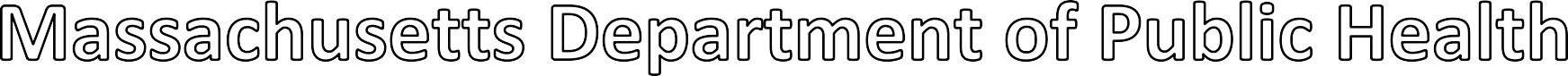 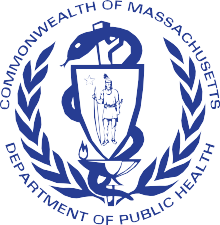 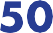 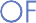 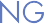 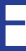 DPH PANDAS/PANS Advisory CouncilJuly 12, 20234:00 – 6:00 PMPlease stand by. The meeting will begin shortly.Welcome: Roll Call & Vote to Approve 5/10/2023 MinutesAnnouncements: General & HousekeepingDiscussion: Annual ReportDiscussion: Guest SpeakersWrap Up: Next StepsNext Meeting: Wednesday, September 13, 2023, 4-6PMVote: AdjournAttendance roll callVote to approve Meeting Minutes (May 10, 2023)Section 26 of Chapter 260 of the Acts of 2020, or the Health Care Omnibus bill establishes a special advisory council, chaired by the Commissioner of the Department of Public Health, or his designee, to advise the commissioner on research, diagnosis, treatment and education relating to pediatric autoimmune neuropsychiatric disorder associated with streptococcal infections and pediatric acute neuropsychiatric syndrome (PANDAS/PANS).The DPH PANDAS/PANS Advisory Council aims to advise the DPH Commissioner on research, diagnosis, treatment, and education relating to pediatric autoimmune neuropsychiatric discovered associated with streptococcal infections and pediatric acute neuropsychiatric syndrome (PANDAS/PANS).The Advisory Council will issue a report to the general court annually with recommendationsconcerning:Practice guidelines for the diagnosis and treatment of the disorder and syndrome;Development of screening protocols;Mechanisms to increase clinical awareness and education regarding the disorder and syndrome among physicians, including pediatricians, school-based health centers and providers of mental health services;Outreach to educators and parents to increase awareness of the disorder and syndrome; andDevelopment of a network of volunteer experts on the diagnosis and treatment of the disorder and syndrome. (From Section 26 of Chapter 260 of the Acts of 2020).PANDAS/PANS Awareness Day in OctoberPlease contact Madelyn.M.Goskoski@mass.gov to add any other Advisory Council updates, announcements to future agendas.JV/SGProcessTodayReview priorities and recommendationsIdentify one or two guest speakers (TBD) for 9/13 and standard questionsReport follow-up: DPH team will format report for flow and consistencyMaddy will send final draft to AC by August 11thCouncil send any edits to Maddy by August 25thMaddy will send final report to AC for review by September 6thSeptember 13 meetingVote on each priority and recommendationEngage guest speaker(s)Determine future guest speakersEGConsider current bills to be listed as recommendationsS1266 & H1975: Study of Pediatric Adolescent Psychiatric Settings (DMH & DESE)H3920: Screening in Medical/Clinical Settings (DPH)Decide whether to include in report recommendations after we review all drafted/proposed priorities & rec’sJV/SGReview recommendation matrixReview for appropriate recommendationsEliminate duplicationOrganize based on priorityEGWho do we want to invite for the first meeting?DPH and DOI?Which questions will we ask?Provide brief agency descriptionOverview of program and servicesData, stats and incidence related to PANDAS/PANSEligibilityCase management and trainingRecent family support effortsFundingGaps and challengesFuture goals and initiativesFourth meeting of 2023Wednesday, September 13, 2023, 4-6 PMFuture meetings via WebEx EventsIf you need help, please email Maddy Goskoski at madelyn.m.goskoski@mass.gov in advance who will find assistance.Next steps:Maddy will send final draft by August 11thP/P Council members send edits to Maddy by August 25thMaddy will send final report to review and vote on by September 6thEmail madelyn.m.goskoski@mass.gov to get on the September agendaAnything else?EGThank You!#DomainPriority1ResearchImprove understanding of the prevalence of PANS/PANDAS within the Commonwealth of Massachusetts2DiagnosisDecrease delays in the diagnosis of Pediatric Acute Onset Neuropsychiatric Syndrome (PANS) and Pediatric Autoimmune Neuropsychiatric Disorders Associated with Streptococcal Infections (PANDAS) in Massachusetts.3DiagnosisReport on missed diagnoses4DiagnosisDetermine the working diagnostic criteria for PANS and PANDAS to be used in MA5TreatmentAssess and evaluate the current treatment of PANS/PANDAS in the Commonwealth of Massachusetts.6TreatmentReview provider compliance with current insurance laws.7EducationUse mechanisms to increase clinical awareness and education regarding the disorder and syndrome among physicians, including pediatricians, school-based health centers and providers of mental health services.8EducationConduct outreach to educators and parents to increase awareness of the disorder and syndromeDomainPriority #1Recommendations #1-3TimelineResearchImprove understanding of the prevalence of PANS/PANDAS within the Commonwealth of MassachusettsDPH will estimate the prevalence of PANS & PANDAS using data from MassHealth and insurance providers. Further, DPH will work with other  agencies to see if they will publish their study methodology which may be implemented and replicated by other state health agencies around the country in order to expand and verify the results from this proposal.Short or mediumResearchImprove understanding of the prevalence of PANS/PANDAS within the Commonwealth of MassachusettsThe Department of Public Health/School Health Unit will require school nurses to report data annually on the prevalence of PANS/PANDAS.MediumResearchImprove understanding of the prevalence of PANS/PANDAS within the Commonwealth of MassachusettsState Legislators will establish a law to have the Department of Mental Health, in conjunction with the Department of Elementary & Secondary Education to conduct a study of pediatric and adolescent psychiatric hospital settings and therapeutic day schools to determine if any children within those settings have root causes in missed neuroimmune issues or PANDAS or PANS.Short orMediumDomainPriority #2Recommendations #4-6TimelineDiagnosisDecrease delays in the diagnosis of Pediatric Acute Onset Neuropsychiatric Syndrome (PANS) and Pediatric Autoimmune Neuropsychiatric Disorders Associated with Streptococcal Infections (PANDAS) inMassachusetts.Many patients and families in Massachusetts report that physicians do not consider a PANS/PANDAS diagnosis with initial presenting symptoms and patients and families report long delays in accessing care with providers familiar with the diagnosis and treatment of neuroimmune disorders. It is imperative that a broad range of Massachusetts physicians, including but not limited to pediatricians, developmental and behavioral pediatricians, family practice physicians, psychiatrists, neurologists, infectious disease specialists, rheumatologists, and allied providers become familiar with the diagnostic criteria and early immune modulating treatment options for PANS/PANDAS in order to improve timely diagnosis and access to care. (move to  background/intro)?DiagnosisDecrease delays in the diagnosis of Pediatric Acute Onset Neuropsychiatric Syndrome (PANS) and Pediatric Autoimmune Neuropsychiatric Disorders Associated with Streptococcal Infections (PANDAS) inMassachusetts.State Legislators will establish a law to screen for PANS/PANDAS at annual well visits starting at the age of 3 as well as when a child or young adult has shifted in their mental status & seeks medical care. (rework wording and vote)ShortDiagnosisDecrease delays in the diagnosis of Pediatric Acute Onset Neuropsychiatric Syndrome (PANS) and Pediatric Autoimmune Neuropsychiatric Disorders Associated with Streptococcal Infections (PANDAS) inMassachusetts.Consider laboratory evaluation to screen for infectious triggers and/or other disorders associated with neuropsychiatric symptoms, such as autoimmune, immune, or metabolic disorders (ex. immunodeficiencies, Systemic Lupus Erythematosus and other rheumatologic disorders, Thyroid disorders, Celiacdisease, Wilson’s disease, Nutritional deficiencies, Rheumatic fever.) (consider  for education domain)Short or MediumDomainPriority #3Recommendation #7TimelineDiagnosisReport on missed diagnosesDPH or DMH will create a reporting mechanism for families and providers to report missed diagnosis of PANS/PANDAS in the Commonwealth. This data will be used to better measure the prevalence of PANS/PANDAS in the state.?DomainPriority #4Recommendations #8-11TimelineDiagnosisImprove the working diagnostic criteria for PANS and PANDAS(reword to be  broader and not MA  specific, perhaps talk  to consortium)Consider creating a simplified and more inclusive set of working diagnostic criteria for PANS. Consider subsuming the PANDAS definition under the wider umbrella of PANS.LongDiagnosisImprove the working diagnostic criteria for PANS and PANDAS(reword to be  broader and not MA  specific, perhaps talk  to consortium)Elaborate specific diagnostic considerations to provide a framework for physicians to diagnose and treat PANS/PANDAS.LongDiagnosisImprove the working diagnostic criteria for PANS and PANDAS(reword to be  broader and not MA  specific, perhaps talk  to consortium)Once an improved working diagnostic criteria is created, the MA DPH will develop a monitoring system to collect epidemiologic data based on the working criteria, to assess the incidence and prevalence of PANS.LongDiagnosisImprove the working diagnostic criteria for PANS and PANDAS(reword to be  broader and not MA  specific, perhaps talk  to consortium)MA DPH will review the epidemiologic data in MA and compare with data from other state-level and national researchers. Such comparison would enable review and possible revision of the diagnostic criteria for PANS.MediumDomainPriority #5Recommendation #12TimelineTreatmentAssess and evaluate current diagnosis  and/or treatment of PANS/PANDAS in the Commonwealth of Massachusetts.The Division of Insurance will survey current treatment providers and hospitals in the Commonwealth to determine who is providing PANS/PANDAS diagnosis and/or treatment and what treatment they provide. When completed, provide the data to the council.ShortDomainPriority #6Recommendation #13TimelineTreatmentReview insurers compliance with current PANS/PANDAS insurance coverage lawsThe Division of Insurance will provide a report with data regarding any compliance concerns related to the current law to the DPH PANS/PANDAS Advisory Council.ShortDomainPriority #7Recommendations #14-15TimelineEducationUse mechanisms to increase clinical awareness and education regarding the disorder and syndrome among  health care providers including  physicians, pediatricians, school-basedhealth centers and providers of mental health services.Legislature will appropriate funding for training and mentorship programsto ensure cross-discipline ability to provide effective treatment. (DPH)Short or MediumEducationUse mechanisms to increase clinical awareness and education regarding the disorder and syndrome among  health care providers including  physicians, pediatricians, school-basedhealth centers and providers of mental health services.[MH w/ DPH and MCAAP] will conduct a survey with pediatric primary care providers that will include questions regarding whether providers are considering a diagnosis of PANS/PANDAS when a child presents with symptoms. The survey will assess provider awareness of the PANS/PANDAS ICD-10 code, symptomatology, clinical diagnosis guidelines, awareness and access to treatment guidelines, and provider understanding of insurance, billing, and Massachusetts legislation. Finally, the survey will assess whether providers have accessed or can access the resources available on the major non-profit sites, and whether providers are printing any materials for parents/families.Short or MediumDomainPriority #8Recommendations #16-20TimelineEducationConduct outreach to educators and parents to increase awareness of the disorder and syndrome[WHO] will conduct a survey of school nurses at public schools in Massachusetts to assess school nurse awareness of PANS/PANDAS, as well as whether they have accessed or can access the resources available online.ShortEducationConduct outreach to educators and parents to increase awareness of the disorder and syndromeThe Department of Public Health create a PANS/PANDAS informational web pageaccessible through a PANS/PANDAS search on the mass.gov DPH website.ShortEducationConduct outreach to educators and parents to increase awareness of the disorder and syndromeThe Department of Public Health will publish or release a guidance memorandum(?) informing the public, schools, and social service agencies about the availability of resources once a DPH PANS/PANDAS homepage is created. This central location should include links to the major non-profit organizations’ web pages where links to resources already exist.ShortEducationConduct outreach to educators and parents to increase awareness of the disorder and syndromeDue to the unique role of school nurses in the identification, referral, and care coordination of children with PANS/PANDAS, the Department of Public Health will make an announcement (?) of the availability of the PANS/PANDAS resources and webinars for school nurses. Additionally, the Department of Public Health will recommend that school nurses be educated to include PANS/PANDAS using the ICD-10 code for diagnosis in the school health record: PANDAS D89.89; PANS D89.9 to facilitate tracking and reporting on prevalence.ShortEducationConduct outreach to educators and parents to increase awareness of the disorder and syndromeThe Department of Elementary and Secondary Education (DESE) will require school districts to offer professional development to all school staff related to PANS/PANDAS.Medium